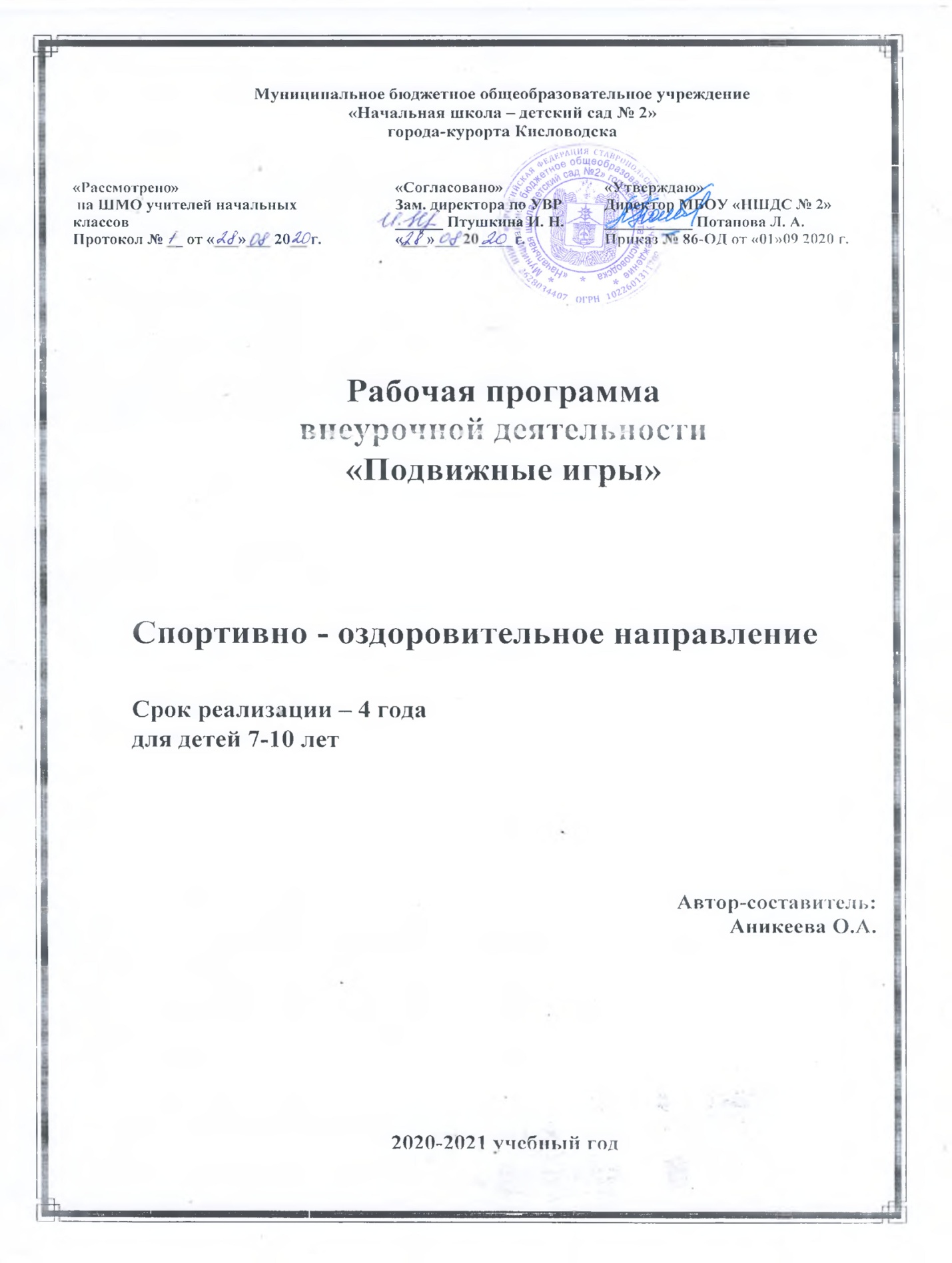 Аннотация к программе дополнительного образования «Подвижные игры»Направленность – спортивно-оздоровительное направление. Контингент обучающихся- программа рассчитана на детей 7-10 лет. Продолжительность реализации программы: 4 года Режим занятий: занятия организуются первый год обучения 2 раза в неделю , всего -66 часов в год; второй , третий  и четвертый год обучения 2 раза в неделю,  всего 68 часов в год. Форма организации процесса обучения: занятия организуются в учебных группах. Краткое содержание: программа интегрирует в себе содержание, способствующее не только физическому развитию ребенка, но и знания фольклора, способствующие освоению культурного наследия. Практическая значимость программы заключается в том. Что занятия по ней способствуют укреплению здоровья, повышению физической подготовленности и формированию двигательного опыта, здоровье сбережению, снятию психологического напряжения после умственной работы на уроках.Цели программы: Формирование у младших школьников мотивацию сохранения и преумножения здоровья средством подвижной игры.Обучение правилам поведения в процессе коллективных действий.Развитие статистического и динамического равновесия, глазомера и чувства расстояния.Ожидаемый результат:Формирование умения проведения физкультурно-оздоровительных мероприятий.Умение делать выводы в результате совместной работы класса и учителя.Совершенствование двигательной координации, мышечной активности, физического равновесия, ловкости, активности и быстроты реакции.  Программа позволит  укрепить и использовать приобретенные знания по организации подвижных игр и улучшению здоровья.Пояснительная записка к программе курса «Подвижные игры».Программа «Подвижные игры» имеет спортивно-оздоровительную направленность. Данная программа служит для организации внеурочной деятельности младших школьников. Подвижная игра – естественный спутник жизни ребёнка, источник радостных эмоций, обладающий великой воспитательной силой. Подвижные игры являются одним из традиционных средств педагогики. В играх ярко отражается образ жизни людей, их быт, труд, представление о чести, смелости, мужестве, желание обладать силой, ловкостью, выносливостью, быстротой и красотой движений. Проявлять смекалку, выдержку, творческую выдумку, находчивость, волю, стремление к победе.Подвижные игры являются частью патриотического, эстетического и физического воспитания детей. У них формируются устойчивое, заинтересованное, уважительное отношение к культуре родной страны, создаются эмоционально положительная основа для развития патриотических чувств: любви к Родине, её культуре и наследию. Это один из главных и основополагающих факторов детского физического развития. Подвижные игры способствуют совершенствованию двигательной координации, мышечной активности, физического равновесия, а также развитию силы, подвижности, ловкости, активности и быстроты реакций. Более того, все подвижные игры имеют занимательный характер, тем самым настраивая ребёнка на позитивное восприятие мира, на получение положительных эмоций.По содержанию все подвижные игры классически лаконичны, выразительны и доступны детям. Игры предшествуют трудовой деятельности ребёнка. Он начинает играть до того, как научиться выполнять хотя бы простейшие трудовые процессы. Правильно организованные подвижные игры должны оказывать благотворное влияние на рост, развитие и укрепление костно-связочного аппарата, мышечной системы, на формирование правильной осанки детей. Благодаря этому большое значение приобретают подвижные игры, вовлекающие в разнообразную, преимущественно динамическую, работу различные крупные и мелкие мышцы тела. Подвижные игры являются лучшим средством активного отдыха после напряжённой умственной работы. Игровая деятельность развивает и укрепляет основные группы мышц и тем самым способствует улучшению здоровья. Движения, входящие в подвижные игры, по своему содержанию и форме очень просты, естественны, понятны и доступны восприятию и выполнению. В играх занимающиеся упражняются в ходьбе, прыжках, метании и незаметно для самих себя овладевают навыком основных движений. Улучшается общая координация движений, развивается способность целенаправленно владеть своим телом в соответствии с задачей и правилами игры. Приобретённый двигательный опыт и хорошая общая физическая подготовка создают необходимые предпосылки для последующей спортивной деятельности. Ценность подвижных игр в том, что приобретённые умения, качества, навыки повторяются и совершенствуются в быстро изменяющихся условиях. Содержание игр обогащает представление и активизирует наблюдательность, мышление и внимание, развивает память, сообразительность и воображение. Игровая деятельность всегда связана с решением определённых задач, выполнением определённых обязанностей, преодолением разного рода трудностей и препятствий. Преодоление препятствий укрепляет силу воли, воспитывает выдержку, решительность, настойчивость в достижении цели, веру в свои силы.Актуальность данной программы в том, что подвижные игры являются важнейшим средством развития физической активности младших школьников, одним из самых любимых и полезных занятий детей данного возраста. В основе подвижных игр лежат физические упражнения, движения, в ходе выполнения, которых участники преодолевают ряд препятствий, стремятся достигнуть определённой, заранее поставленной цели. Благодаря большому разнообразию содержания игровой деятельности, они всесторонне влияют на организм и личность, способствуя решению важнейших специальных задач физического воспитания. Программа актуальна в рамках реализации ФГОС. Новизна данной программы заключается в том, что она интегрирует в себе содержание, способствующее не только физическому развитию ребенка, но и знания фольклора, способствующие освоению культурного наследия.Практическая значимость программы «Подвижные игры» заключается в том, что занятия по ней способствуют укреплению здоровья, повышению физической подготовленности и формированию двигательного опыта, здоровье сбережению, снятию психологического напряжения после умственной работы на уроках.Вид программы: Модифицированная.Цель программы сформировать у младших школьников мотивацию сохранения и приумножения здоровья средством подвижной игры.Задачи программы.Образовательные:Формирование знаний и представлений о здоровом образе жизни;Обучение правилам поведения в процессе коллективных действий;Расширение кругозора младших школьников.Развивающие:Развитие познавательного интереса к народным играм, включение их в познавательную деятельность;Развитие активности, самостоятельности, ответственности;Развитие статистического и динамического равновесия, развитие глазомера и чувства расстояния;Развитие внимательности, как черты характера, свойства личности.Воспитательные:Воспитание чувства коллективизма;Формирование установки на здоровый образ жизни;Воспитание бережного отношения к окружающей среде.Отличительными особенностями программы является ее практическая значимость на уровне индивидуума, школы, социума.Возраст детей, участвующих в реализации программы: учащиеся 2 классов (8 – 9 лет).Сроки реализации: программа рассчитана на 1 год обучения. Курс включает 34 недели, два занятия в неделю, 68 занятий за учебный год.Режим занятий: Занятия проводятся 2 раз в неделю. Продолжительность занятий: 40 минут. Занятия проводятся на улице или в спортивном зале при плохой погоде.Форма занятий: групповая. Содержание программы ориентировано на добровольные одновозрастные группы детей.В целом состав групп остается постоянным. Однако состав группы может изменяться по следующим причинам:смена места жительства, противопоказания по здоровью и в других случаях;смена личностных интересов и запросов учащихся.Виды деятельности: игровая, познавательная.Ожидаемые результаты.класс:Развитие физических качеств, силы, быстроты, выносливости.Личностные результаты.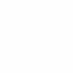 оценивать поступки людей, жизненные ситуации с точки зрения общепринятых норм и ценностей; оценивать конкретные поступки как хорошие или плохие;умение выражать свои эмоции;понимать эмоции других людей, сочувствовать, сопереживать;Мета предметными результатами является формирование универсальных учебных действий (УУД).Регулятивные УУД:определять и формировать цель деятельности с помощью учителя;проговаривать последовательность действий во время занятия;учиться работать по определенному алгоритму;Познавательные УУД:умение делать выводы в результате совместной работы класса и учителя;Коммуникативные УУД:умение оформлять свои мысли в устной форме;слушать и понимать речь других;договариваться с одноклассниками совместно с учителем о правилах поведения и общения и следовать им;учиться работать в паре, группе; выполнять различные роли(лидера исполнителя).Формы подведения итогов реализации программы.Способы проверки знаний и умений:проведение мониторинга образовательной среды (анкетирование детей и родителей) на предмет удовлетворенности результатами данной программы;участие воспитанников в праздниках, конкурсах, спортивных соревнованиях и мероприятиях школы и города;открытые занятия, внеклассные мероприятия данной направленности.Результативность обучения определяется умением играть и проводить подвижные игры, в том числе и на различных праздничных мероприятиях:весёлые старты;спортивные эстафеты;фестиваль игр;праздник «Игромания»;«День здоровья».Учебно – тематический план дополнительной образовательной программы «Подвижные игры»2 год обученияКалендарно-тематическое планирование дополнительной образовательной программы «Подвижные игры» 2 год обученияСодержание программы. 2 класс (68 занятий)Игры с бегом (12 часов)Теория. Правила безопасного поведения при проведении игр с бегом. Техника бега с ускорением, техника равномерного бегаПрактические занятия:Комплекс ОРУ на месте. Комплекс ОРУ с рифмованными строчками. Игра «Совушка». Игра «Вороны и воробьи»Комплекс ОРУ в движении. Игра «К своим флажкам». Игра «День и ночь».Комплекс ОРУ в колонне по одному в движении. Игра «Вызов номеров»Игра «Пустое место». Упражнения с предметами. Ирга «Невод». Игра «Колесо»Комплекс ОРУ на месте. Игра «Два мороза». Игра «Воробьи-попрыгунчики».Игры с прыжками (10 часов)Теория. Правила по технике безопасности при проведении игр с прыжками.Профилактика детского травматизма. Развитие координации движений в прыжках со скакалкойПрактические занятия:Комплекс ОРУ. Игра «Салки на одной ноге». Игра « Воробушки».Комплекс упражнений с длинной скакалкой. Игра «Удочка». Игра «Кто выше»Комплекс ОРУ с мячами. Игра «Прыжки в приседе». Игра «Пингвины с мячом».Комплекс ОРУ с короткой скакалкой. Игра «Поймай лягушку». Игра «Прыжки с поворотом»Игры с мячом (10 часов)Теория. Правила безопасного поведения при с играх мячом.Практические занятия:Совершенствование координации движений. Игра « Передал – садись». Игра «Свечи».Развитие глазомера и чувства расстояния. Передача мяча. Метание мяча Игра «Охотники и утки». Игра «Сбей мяч».Укрепление основных мышечных групп; мышц рук и плечевого пояса. Игра «Рак пятится назад». Игра «Скорый поезд».Обучение бросанию, метанию и ловле мяча в игре. Броски и ловля мяча. Игра «Кто самый меткий». Игра «Не упусти мяч».Игры малой подвижности (10 часов)Теория. Правила по технике безопасности при проведении игры малой подвижности.Практические занятия:Комплекс специальных упражнений «Ровная спина». Игра «Змейка». Игра «Карлики и великаны».Комплекс упражнений с мешочками. Игра «Кошка и мышка». Игра «Ручеек».Упражнения для исправления нарушений осанки и плоскостопия. Игра «Стрекозы». Игра «Чемпионы скакалки».Гимнастические построения, размыкания, фигурная маршировка. Игра «Построение в шеренгу». Игра «На новое место». Игра «Лабиринт». Игра «Что изменилось?»Зимние забавы (8 часов)Теория. Закаливание и его влияние на организм. Правила безопасного поведения при катании на лыжах, санках. Инструктаж по технике безопасности.Практические занятия:Игра «Лепим снежную бабу».Игра «Лепим сказочных героев».Игра «Санные поезда».Игра «На одной лыже».Игра «Езда на перекладных»Эстафеты (8 часов)Теория. Правила безопасного поведения при проведении эстафет. Способы деления на команды. Считалки.Практические занятия:Веселые стартыЭстафеты «Бег по кочкам», «Бег сороконожек».Эстафеты «Рак пятится назад», «Скорый поезд».Эстафеты «Чемпионы скакалки», «Вьюны».Эстафеты «Стрекозы», «На новое место».Народные игры (10 часов)Теория. История изучения и организации игр. Знаменитые собиратели и организаторы игр. Игровая терминология.Практические занятия:Разучивание народных игр. Игра «Бегунок»Разучивание народных игр. Игра «Верёвочка»Разучивание народных игр. Игра «Котел»Разучивание народных игр. Игра "Дедушка - сапожник".Материально – техническое обеспечение программы:мячи, скакалки, обручи, гимнастические палки, кегли, ракетки, канат, гимнастические скамейки, стенки, маты.Методическое обеспечение программы:игры, эстафеты, весёлые старты, рассказ, беседа, считалки, загадки, стихи, кроссворды, экскурсии, пословицы, поговорки, встречи со специалистами, народные приметы, ребусы.Приёмы и методы.При реализации программы используются различные методы обучения:словесные: рассказ, объяснение нового материала;наглядные: показ новых игр, демонстрация иллюстративного материала;практические: апробирование новых игр: игры на свежем воздухе на школьной спортивной площадке, эстафеты, соревнования, конкурсы.При этом основным принципом является сочетание на занятиях двух видов деятельности: игровой и учебной. Начало работа по разделу включает знакомство с теоретическим материалом. Затем следует практическая часть занятия: освоение учебной группой новых игр. Такой приём, как беседа, помогает установлению доверительных отношений между педагогом и обучающимися, позволяет расширить кругозор и пополнить знания, которые необходимы в исследовательской работе. В общей системе всестороннего развития человека воспитание ребенка занимает важное место. Начиная с дошкольного возраста закладываются основы здоровья, физического развития, формируются двигательные навыки, создается фундамент для воспитания физических качеств. Учащиеся младших классов, преемственно развиваясь с большим удовольствием занимаются физической культурой. Особенный интерес вызывают у них различного вида игры: начиная от народных игр, заканчивая спортивными - баскетбол, футбол, хоккей, настольный теннис, бадминтон и т. д. Различного вида игры и упражнения способствуют совершенствованию деятельности основных физиологических систем организма (нервной, сердечно - сосудистой, дыхательной), улучшению физического развития, физической подготовленности детей, воспитанию положительных морально-волевых качеств. Очень ценно, что занятия играми способствуют воспитанию у учащихся младших классов положительных черт характера, создают благоприятные условия для воспитания дружеских отношений в коллективе, взаимопомощи. Они проводятся летом и зимой на открытом воздухе, что является эффективным средством закаливания организма ребенка.Подвижные игры – одно из самых любимых и полезных занятий детей. В их основе лежат физические упражнения, движения, в ходе выполнения, которых участники преодолевают ряд препятствий, стремятся достигнуть определенной, заранее поставленной цели. Благодаря большому разнообразию содержания игровой деятельности, они всесторонне влияют на организм и личность, в то же время способствуя решению важнейших специальных задач физического воспитания, например, развитию скоростно-силовых качеств. Игровая деятельность всегда связана с решением определенных задач, выполнением определенных обязанностей, преодолением разного рода трудностей и препятствий. Преодоление препятствий укрепляет силу воли, воспитывает выдержку, решительность, настойчивость в достижении цели, веру в свои силы. Все эти развивающие аспекты усиливаются спецификой подвижных игр. Именно поэтому грамотное использование народных игр не только полезно для детей, но и чрезвычайно актуально, поскольку правильное “включение” элементов игр в процесс физического воспитания, активно способствует гармоничному развитию и физической подготовленности учащихся.Список литературы:Дмитриев В.Н. «Игры на открытом воздухе» М.: Изд. Дом МСП, 1998г.Кереман А.В. «Детские подвижные игры народов СССР» М.: Просвещение, 1989г.«Я иду на урок. Начальная школа. Физическая культура». М.: Изд. «Первое сентября», 2005 г.«Поурочные разработки по физкультуре. 1- 4 классы. Методические рекомендации, практические материалы, поурочное планирование. 2 издание исп. М.: ВЫАКО, 2005 гПопова Г.П. «Дружить со спортом и игрой. Поддержка работоспособности школьника: упражнения, игры, инсценировки» Волгоград. Учитель, 2008 гВидякин М.В. «Внеклассные мероприятия по физкультуре в средней школе» Волгоград. Учитель, 2004 гСоветова Е.В. «Оздоровительные технологии в школе» Ростов. Феникс, 2006 гШарова Ю.Н., Василькова Т.Я., Зуева Е.А.«Новгородские традиционные игры» Великий Новгород, Центр творческого развития и гуманитарного образования «Визит», 1999 гТемаКоличество часовКоличество часовКоличество часовКоличество часовКоличество часовКоличество часовТемаОбщее кол - во часовТеорияТеорияПрактикаПрактикаПрактикаИгры с бегом (общеразвивающие игры).12 ч.1 ч.1 ч.11 ч.11 ч.11 ч.Игры с мячом.10 ч.1 ч.1 ч.9 ч.9 ч.9 ч.Игра с прыжками (скакалки).10 ч.1 ч.1 ч.9 ч.9 ч.9 ч.Игры малой подвижности (игры на развитие внимания; для подготовки к строю; с лазанием и пере лазанием; правильной осанки).10 ч.1 ч.1 ч.9 ч.9 ч.9 ч.Зимние забавы.8 ч.1 ч.1 ч.7 ч.7 ч.7 ч.Эстафеты.8 ч.1 ч.1 ч.7 ч.7 ч.7 ч.Народные игры10 ч.1 ч.1 ч.9 ч.9 ч.9 ч. Итого:68 ч.68 ч.7 ч.7 ч.61 ч.Тема занятияКол-во часовПравила безопасного поведения при проведении игр с бегом. Техника бега с ускорением, техника равномерного бега1Комплекс ОРУ на месте. Комплекс ОРУ с рифмованными строчками. Игра «Совушка». Игра «Вороны и воробьи»2Комплекс ОРУ в движении. Игра «К своим флажкам». Игра «День и ночь».3Комплекс ОРУ в колонне по одному в движении. Игра «Вызов номеров» Игра «Пустое место». Упражнения с предметами. Ирга «Невод». Игра «Колесо»3Комплекс ОРУ на месте. Игра «Два мороза». Игра «Воробьи-попрыгунчики».3Правила по технике безопасности при проведении игр с прыжками. Профилактика детского травматизма. Развитие координации движений в прыжках со скакалкой.1Комплекс ОРУ. Игра «Салки на одной ноге». Игра «Воробушки».2Комплекс упражнений с длинной скакалкой. Игра «Удочка». Игра «Кто выше»2Комплекс ОРУ с мячами. Игра «Прыжки в приседе». Игра «Пингвины с мячом».2Комплекс ОРУ с короткой скакалкой. Игра «Поймай лягушку». Игра «Прыжки с поворотом»3Правила безопасного поведения при с играх мячом.1Совершенствование координации движений. Игра «Передал – садись». Игра «Свечи».2Развитие глазомера и чувства расстояния. Передача мяча. Метание мяча Игра «Охотники и утки». Игра «Сбей мяч»2Укрепление основных мышечных групп; мышц рук и плечевого пояса. Игра «Рак пятится назад». Игра «Скорый поезд».2Броски и ловля мяча. Игра «Кто самый меткий». Игра «Не упусти мяч».3Правила по технике безопасности при проведении игры малой подвижности.1Комплекс специальных упражнений «Ровная спина». Игра «Змейка». Игра «Карлики и великаны».2Комплекс упражнений с мешочками. Игра «Кошка и мышка». Игра «Ручеек».2Упражнения для исправления нарушений осанки и плоскостопия. Игра «Стрекозы». Игра «Чемпионы скакалки».2Гимнастические построения, размыкания, фигурная маршировка. Игра «Построение в шеренгу». Игра «На новое место». Игра «Лабиринт». Игра «Что изменилось?»3Закаливание и его влияние на организм. Правила безопасного поведения при катании на лыжах, санках. Инструктаж по технике безопасности.1Игра «Лепим снежную бабу». Игра «Лепим сказочных героев».2Игра «Санные поезда».2Игра «На одной лыже». Игра «Езда на перекладных»3Правила безопасного поведения при проведении эстафет. Способы деления на команды. Считалки1Веселые старты Эстафеты «Бег по кочкам», «Бег сороконожек».1Эстафеты «Рак пятится назад», «Скорый поезд».2Эстафеты «Чемпионы скакалки», «Вьюны».2Эстафеты «Стрекозы», «На новое место».2История изучения и организации игр. Знаменитые собиратели и организаторы игр. Игровая терминология.1Разучивание народных игр. Игра «Бегунок»2Разучивание народных игр. Игра «Верёвочка»2Разучивание народных игр. Игра «Котел»2Разучивание народных игр. Игра "Дедушка - сапожник".3